Pre-Admission Application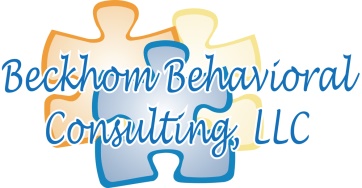 Chrysalis ProgramABA Based Early InterventionPlease complete this form and email to info@beckhombehaviorconsulting.com or mail or deliver to our office when done. Children diagnosed with Autism and other developmental disabilities ages 3-5 are eligible for this program. A select number of children who may serve as models will also be considered. We will accept a maximum of 15 children during this pilot program year. Enrollment is open until all spots are filled. Completed applications are processed in the order received. Incomplete applications will not be processed. A copy of your child’s IFSP OR IEP is required. If your child is accepted in the program, we will schedule an intake meeting with you and the Program Director.Today’s Date: Does your child have Autism or a developmental disability?  Yes No IFSP IEP  Behavioral PlanChild’s DOB: 		Age:  Male 	Female Child’s Full Name: 	Diagnosis(es): 			Child’s address: 									Person filling out this application:   Relationship to the child: 	Phone:  Cell:  Who is the legal guardian? How did you hear about us?   ☐ Website   ☐Agency  ☐Another parent	 Referred by: Please check ALL options you are interested in:When do you want to start?       Date: M-F Chrysalis Program Half Day 8:30am to 12:30pm (ages 3-5)M-F 2:30pm to 6:00pm After School Program 2:30pm to 6:00pm (ages 5-10)M-F ABA Therapy Sessions (ages 2-15 in clinic, various ages in other settings)M- TH Summer Camp- During the month of June (ages 3-15) (ages 16-18 Special Camp)Respite Care- Some Saturdays- 10:00am to 2:00pm by appointment only)Please describe your main concerns for your child and what you want them to get out of our program: Social/ Cultural Considerations: Are there any aspects of your culture or religion that we should know about that may affect how services are delivered at the center (Example: special diets, holidays, religious, beliefs, etc.)?Child’s Medical Information (Required) Please list and describe any special needs, diagnoses or behaviors, medical conditions your child has:List Allergies:Does your child have seizures? 	Yes	 No If yes, what kind: 	How often:List medications your child must take and for what: Do medications need to be administered while your child is at the center? 	Yes	 No How often are they given? Child’s Developmental Information (Required) Is your child potty trained? Yes	 No Can your child communicate their need to use the toilet? Yes	 No Is your child using words or talking in sentences to communicate? Yes No Do you use sign language? Yes No Does your child need help eating? Yes NoDoes your child have a special diet? If so, explain: Is your child currently receiving therapies Check all that apply. Speech   Occupational   Physical   Sight   Hearing   Behavioral Do you get therapies through your (IEP) Individual Education Plan?	 Yes	 No If yes, must email most current IEP to info@beckhombehaviorconsulting.com Do you get therapies through your (IFSP) Individualized Family Support Plan through Babies Can’t Wait?   Yes No If yes, must email FSP to info@beckhombehaviorconsulting.comWhere are these services provided now? In the home 	At a school 	Pre-school What school(s) or pre-school(s) is or has your child attended (please list):What is the name of your child’s Early Interventionist (Babies Can’t Wait?)Behavioral Information/Concerns (Required) Does your child have any special fears or behaviors that can harm them or others? List:Does your child look at you when you speak to them? Yes    No Does your child follow your directions? 	Yes	 No Is your child aggressive?   Yes  No	Do they: Bite   Hit   Run away   Argue   Tantrum/MeltdownAre you using behavior analysis?	 Yes	 No 	If yes, who oversees your program: How do you discipline for misbehavior? Please note, if placed in any of the Beckhom Behavioral Consulting, LLC programs, you will be required to sign a contract agreeing to abide by all the policies in the Beckhom Behavioral Consulting, LLC parent handbook including (but not limited to) the following. Please check that you have read and agree to: Call the office for current tuition and registration rates.Annual Registration: Registration fees are non-refundable and are due at the time of registration and by September 1st of each year thereafter.Payments/Child Participation: Full tuition is due at the start of each week (Monday), or the first day that your child attends. No reduction or refunds for days your child is sick, absent or for closed holidays. Returned Item Charge: $30.00 will be charged for declined payments.Late Payment Fee: $25.00 will be charged for tuition payments made after 10:00 am on TuesdayTermination: Beckhom Behavioral Consulting, LLC has the right to terminate your contract at any time. Late Pick-up Fee: $1.00 per minute will be charged if your child is here after your scheduled pick-up time. Contract Cancellations: We require a 2-week paid notice before you withdraw your child. Notice must be in writing.By signing, you agree and will comply with all information provided: Print:	__  _____     Sign:   __________________________________Date:	__________________________________________________________________________________________OFFICE USE ONLY _________________________________________________________________________________________Date of All required Documents Received __________   Program Director’s Approval ___________Intake Meeting Scheduled: _____________________           Desired Start Date: _______________Tuition:	__________________		Registration/Assessment: _________________Beckhom Behavioral Consulting, LLC 1509 West 3rd Avenue Albany, Georgia 31707Office (229) 439-9951 Fax: (229) 439-9553 Website: info@beckhombehaviorconsulting.com© BBC 052019